Checklist for re-opening your buildingBuildings are designed with occupancy and maintenance in mind. Consider carrying out the procedures listed below before reoccupying a building that has been closed due to COVID-19:© 2020 UL LLC. All rights reserved. These are general guidelines and are not intended to provide specific guidance for your building. For specific advice, please contact healthybuildings@ul.com.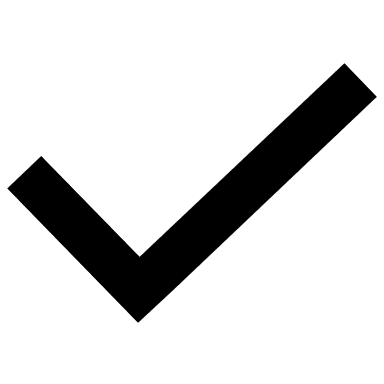 Review standard building operating status during building closure (e.g. vacancies, HVAC schedules and set points).Assess the use of any new/proposed cleaning productsReview janitorial procedures and protocols, including environmental health & safety proceduresEvaluate building/engineering pre inspection tasks, including:Flush ventilation systems with maximum outdoor air 24 hours prior to inspectionFlush potable cold and hot water systems for 10 minutes at all outletsResume normal ventilation schedule, or assess capacity or need for additional outdoor air Perform site Inspection visual and infrared inspection of representative available surfaces for leaks/mold (ventilation, filtration and hygiene)Undertake basic IAQ indoor air quality review with emphasis on volatile organic compoundsCollect potable water samples to characterize post flush water quality at domestic main Sample hot water temperatures (Point of Use)Schedule Legionella testing from cooling towers (optional)